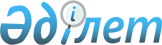 О переименовании улиц села КурчумРешение акима Курчумского сельского округа Курчумского района Восточно-Казахстанской области от 19 апреля 2011 года N 3. Зарегистрировано управлением юстиции Курчумского района Департамента юстиции Восточно-Казахстанской области 06 мая 2011 года за N 5-14-127
      В соответствии с подпунктом 4) статьи 14 Закона Республики Казахстан от 8 декабря 1993 года "Об административно-территориальном устройстве Республики Казахстан".
      Сноска. Преамбула в редакции решения акима Курчумского сельского округа Курчумского района Восточно-Казахстанской области от 10.03.2021 № 1 (вводится в действие по истечении десяти календарных дней после дня его первого официального опубликования).


      1. Переименовать улицы села Курчум:
      1) улица Новая – на улицу Зарыпхана Кульбаева;
      2) улица Приречная – на улицу Нурахмета Жангудеева;
      3) улица Восточная - на улицу Советбека Ботаканова.
      2. Настоящее решение вводится в действие по истечении десяти календарных дней после его первого официального опубликования.
					© 2012. РГП на ПХВ «Институт законодательства и правовой информации Республики Казахстан» Министерства юстиции Республики Казахстан
				
Аким Курчумского
сельского округа
Э. Токаев